FRAIS DE DÉPLACEMENT 
DES MEMBRES DU SERNNom : _____________________  Établissement : _____________Adresse  personnelle (complète) :___________________________________________________________			(rue et numéro civique)_________________________________________________________________________________________			(Municipalité et code postal)Frais de déplacementSignature : ______________________________________   Date : ____________________                                                                                                                                                                                (aaaa, mm, jj)      DATE(aaaa, mm, jj)ÉVÉNEMENTDISTANCE
excédentaire parcourueTOTAL (0,61$/km)(9 km et moins 5,25 $)123456789101112131415Sous-total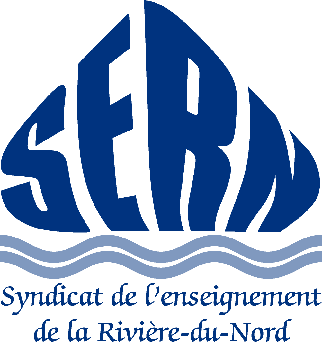 